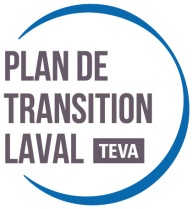 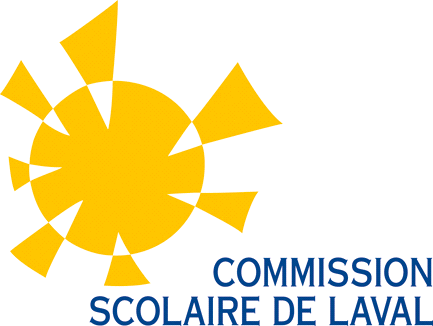 Nom de l’élève :       Nom de l’élève :       Nom de l’élève :       Nom de l’école :        Nom de l’école :        Nom de l’école :        Nom de l’école :        Nom de l’école :        Nom de l’école :        Nom de l’école :        Code Permanent : Code Permanent : Code Permanent : Date de la rencontre :     Date de la rencontre :     Date de la rencontre :     Date de la rencontre :     Date de la rencontre :     Date de la rencontre :     Date de la rencontre :     Date de naissance :      -  -   Âge :         An 1     -  -    An 2     -  -       -  -    An 3     -  -  Date de naissance : Année     Mois      Jour Âge :         An 1Année     Mois      Jour  An 2AnnéeMois      Jour  An 3Année     Mois      JourAutres : (ex :  lieu de résidence si autre que la région de Laval,etc.)     Autres : (ex :  lieu de résidence si autre que la région de Laval,etc.)     Autres : (ex :  lieu de résidence si autre que la région de Laval,etc.)     Date de fin de scolarisation :      Âge :      Date de fin de scolarisation :      Âge :      Date de fin de scolarisation :      Âge :      	     -  -  	     -  -  	     -  -  	     -  -  Autres : (ex :  lieu de résidence si autre que la région de Laval,etc.)     Autres : (ex :  lieu de résidence si autre que la région de Laval,etc.)     Autres : (ex :  lieu de résidence si autre que la région de Laval,etc.)     	Année     Mois      Jour	Année     Mois      Jour	Année     Mois      Jour	Année     Mois      JourNOM DES PERSONNES IMPLIQUÉES LORS DE L’INITIATION DU PLAN DE TRANSITIONNOM DES PERSONNES IMPLIQUÉES LORS DE L’INITIATION DU PLAN DE TRANSITIONNOM DES PERSONNES IMPLIQUÉES LORS DE L’INITIATION DU PLAN DE TRANSITIONNOM DES PERSONNES IMPLIQUÉES LORS DE L’INITIATION DU PLAN DE TRANSITIONNOM DES PERSONNES IMPLIQUÉES LORS DE L’INITIATION DU PLAN DE TRANSITIONÉlève : Autre partenaire :Parent/Tuteur :Autre partenaire :Enseignant (e) : Autre partenaire :Enseignant (e) :Autre partenaire :Direction :Autre partenaire :Personnel de soutien :Autre partenaire :Professionnel :Autre :PLANIFICATION DU PROJET DE VIEVISION DE L’ÉLÈVE :      VISION DU PARENT :      AUTRES INFORMATIONS PERTINENTES :      Axes de transitionForcesBesoinsObjectifsMoyensResponsableSuivi des moyensRévisionsocio-professionnelÉducation Activités éducatives et de groupe, poursuite de la scolarisation.Emploi Connaissance de soi, développement d’habiletés socio-professionnels, stage, bénévolat, projet, etc.socio-résidentielHabitationEntretien du domicileAlimentationPlanification des repasPréparation des repasAutonomie alimentationResponsabilité personnelleCapacité à faire des achats.Gestion d’un budget.Reconnait et assume des responsabilités.Soins personnels Hygiène et soins de santé HabillementAxes de transitionForcesBesoinsObjectifsMoyensResponsableSuivi des moyensRévisionrelationnel Intégration socialeActivités sportivesActivités récréatives Activités socialesRelations interpersonnellesRelations familialesRelations amoureusesRelations amicalesCommunication Verbale/Non-VerbaleTélécommunicationAide-technique DéplacementAutonomie dans l’utilisation des services de transport SécuritéAutonomie dans les déplacementssssAutonomie dans l’utilisation des services de santéÉtat de santé (besoins spécifiques)ANNEXE : INFORMATIONS SUR LES MESURES D’ADAPTATION OU LES MODIFICATIONS MISES EN PLACE EN LIEN AVEC LE PROGRAMME D’ÉTUDESIGNATURE DES PERSONNES PRÉSENTESSIGNATURE DES PERSONNES PRÉSENTESSIGNATURE DES PERSONNES PRÉSENTESSIGNATURE DES PERSONNES PRÉSENTESSIGNATURE DES PERSONNES PRÉSENTESÉlève :Autre partenaire :Parent/Tuteur :Autre partenaire :Enseignant (e) :Autre partenaire :Enseignant (e) :Autre partenaire :Personnel de soutien :Autre partenaire :Professionnel :Autre partenaire :Direction :Autre :AUTRES PERSONNES ET ORGANISMES IMPLIQUÉS DANS LE PLAN DE TRANSITIONAUTRES PERSONNES ET ORGANISMES IMPLIQUÉS DANS LE PLAN DE TRANSITIONAUTRES PERSONNES ET ORGANISMES IMPLIQUÉS DANS LE PLAN DE TRANSITIONOrganisme :      Organisme :      Personne-ressource :      Personne-ressource :      Coordonnées :      Coordonnées :      Service déjà utilisé par l’élève           Service déjà utilisé par l’élève          Collaboration établie  Collaboration établie  Collaboration à établir  Collaboration à établir  